 Kindergarten Supply List 2021-2022Purchase the school supplies for your child from the supply list BELOW & on the BACK.All students should bring:- 1 backpack (no wheels) must be large enough to hold a 3 ring binder.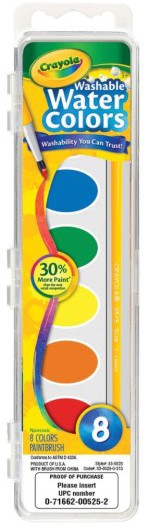  Individual Supplies: Label each item with Child’s Name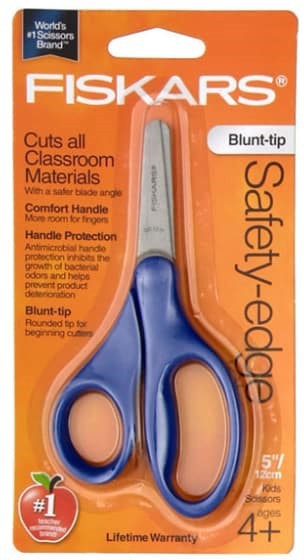 1 spiral notebook (70 sheet—wide ruled)1 pair of Fiskars child scissors– blunt tip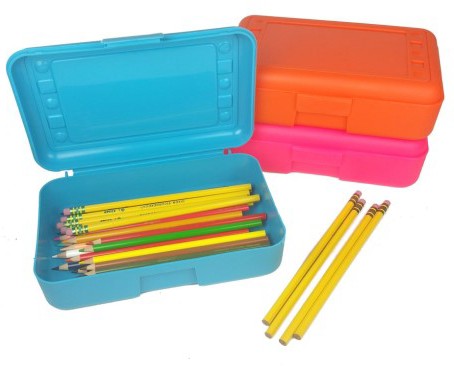 1 set of Crayola 8 washable watercolor      1 pencil box– As in picture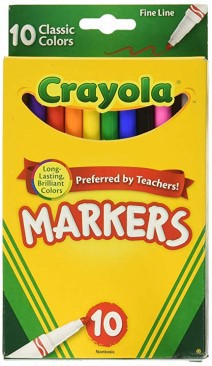 1 box of 24 Crayola crayons10 pack of Crayola washable Fine Line markers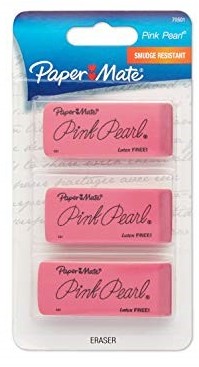 2 black flair pens (Paper Mate Flair – not ball point)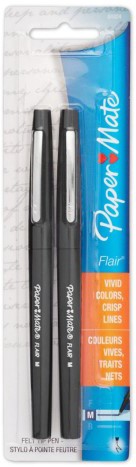 3 Pack of large pink erasers3 Pack of 22g Elmer's glue sticks washable (purple disappearing)1X12 Pack of #2 pencils (Ticonderoga brand & Pre- sharpened please)12 pack of Crayola colored pencils2 or 4 Pack of Fine Tip Expo whiteboard markers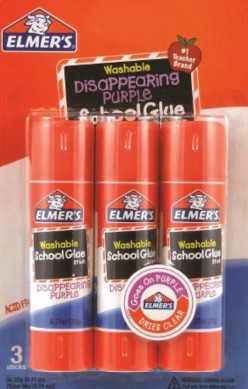 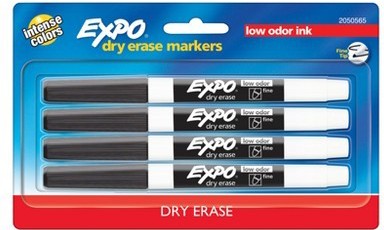 1 8oz bottle of hand sanitizer (OPTIONAL)List continues on back Communal Supplies: These are optional items to donate to the classroom.1 box of Ziplock bags (Boys bring sandwich size & Girls bring gallon size)-If you need help getting school supplies please contact our School Counselor Mr. Mendoza ( lmendoza@lwsd.org) or our Office Manager (425-936-2530) can help.*** Please bring supplies to school during our WAKIDS Connection meetings